О признании утратившим силу некоторых постановлений администрацииАчакасинского сельского поселенияВ целях приведения муниципальных правовых актов администрация Ачакасинского сельского поселения в соответствие с действующим законодательством,  Администрация Ачакасинского сельского поселения п о с т а н о в л я е т :Признать утратившим силу:- постановление администрации Ачакасинского сельского поселения от 02.07.2018 года № 43 «Об утверждении административного регламента администрации Ачакасинского сельского поселения Канашского района Чувашской Республики по исполнению муниципальной функции  по осуществлению муниципального контроля в области торговой деятельности»;-- постановление администрации Ачакасинского сельского поселения от 17.05.2019 года № 22 «О внесении изменений в  административный регламент администрации Ачакасинского сельского поселения Канашского района Чувашской Республики по исполнению муниципальной функции  по осуществлению муниципального контроля в области торговой деятельности»;--постановление администрации Ачакасинского сельского поселения от 25.05.2020 года № 37 «О внесении изменений в  административный регламент администрации Ачакасинского сельского поселения Канашского района Чувашской Республики по исполнению муниципальной функции  по осуществлению муниципального контроля в области торговой деятельности»;-- постановление администрации Ачакасинского сельского поселения от 19.05.2021 года № 39 «О внесении изменений в  административный регламент администрации Ачакасинского сельского поселения Канашского района Чувашской Республики по исполнению муниципальной функции  по осуществлению муниципального контроля в области торговой деятельности»;	2.Настоящее постановление вступает в силу с момента его официального опубликования. Врио главы администрации Ачакасинского  сельского поселения                                                               В.В.Иванов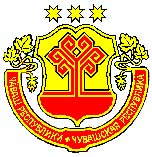 ЧĂВАШ РЕСПУБЛИКИНКАНАШ РАЙОНĚНАЧЧА ЯЛ ПОСЕЛЕНИЙĚНАДМИНИСТРАЦИЙĚЙЫШĂНУ22.10.2021 № 75                    Çěнě Ачча ялěАДМИНИСТРАЦИЯАЧАКАСИНСКОГО СЕЛЬСКОГО ПОСЕЛЕНИЯ КАНАШСКОГО РАЙОНАЧУВАШСКОЙ РЕСПУБЛИКИПОСТАНОВЛЕНИЕ                     22.10.2021 № 75              Деревня Новые Ачакасы